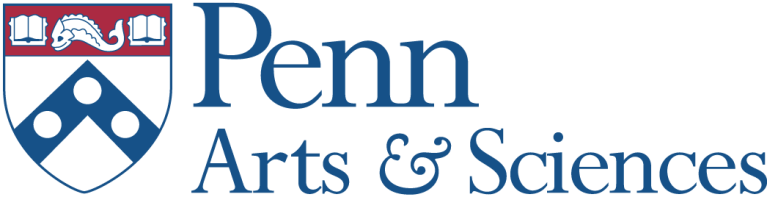 Department of CriminologyAGENDAAndrew MorralTuesday, November 6th03:30PM-04:00PM    	Train arrives at 30th Street Station at 03:25PM. Heads to Sheraton at 3549 Chestnut St, Philadelphia, Pa 1910404:30PM-06:30PM	Guest speaking for CRIM 604—meet in 483 McNeil 06:30PM-08:30PM	Dinner—Greg Ridgeway and John MacDonald Wednesday, November7th 09:30-10:00AM		OPEN10:30-11:00AM  	OPEN11:00-11:30AM	OPEN11:30-11:55AM	Prep for talk; 462 McNeil (Get Key from 483 McNeil) 12:00-01:15PM	“Recent Findings from RAND’s Gun Policy in America Initiative”–395 McNeil Building   01:30-02:30PM		Lunch—OPEN02:30-03:00PM		Departs to catch 3:12PM at 30th Street Station At any point during the day, you can reach staff in the office at 215-573-9097 or 215-746-3537.